ผู้ใช้โปรแกรมอ่านหน้าจอ ให้คลิกที่นี่เพื่อปิด Google ค้นหาทันใจ+Jobค้นหาค้นรูปแผนที่Gmailไดรฟ์ปฏิทินแปลภาษาภาพถ่ายอื่นๆ »Top of FormBottom of FormJob Good0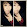 เว็บค้นรูปแผนที่วิดีโอเพิ่มเติมเครื่องมือค้นหาผลการค้นหาประมาณ 44,100 รายการ (0.19 วินาที) เคล็ดลับ : ค้นหาผลลัพธ์ที่เป็นภาษาไทยเท่านั้น คุณสามารถระบุภาษาที่ใช้ในการค้นหาในการตั้งค่าผลการค้นหาLet's Play Rtyuio World Part 2 - YouTube► 10:24► 10:24www.youtube.com/watch?v=oNBLzwwvA5827 มิ.ย. 2552 - อัปโหลดโดย knoxvillec8Well, you guys. to put it plainly and simple, I've been sick. Had the flu. So uploading videos has been kinda ...rtyuio - YouTube► 3:46► 3:46www.youtube.com/watch?v=6Ydch41d-UY26 มี.ค. 2551 - อัปโหลดโดย DogHairSoupSign in with your YouTube Account (YouTube, Google+, Gmail, Orkut, Picasa, or Chrome) to add ...Lets Test: Super Rtyuio World Part 1 - Boomerang Beginings ...► 10:35► 10:35www.youtube.com/watch?v=UsAf4yMctdk7 มี.ค. 2555 - อัปโหลดโดย GeminiRageMy very first LP video, where I couldn't stop getting hit by Boomerang Bros. Some post-recording notes: -The ...RTYUIO - YouTube► 7:09► 7:09www.youtube.com/watch?v=NBLv93h7LM47 ก.ค. 2549 - อัปโหลดโดย PSIXOSScary Hulk Movieby Kevin MurphyFeatured7,890,089; SuperRtyuio World 8:54 ... Super Rtyuio Worldby ...วิดีโออื่นๆ สำหรับ rtyuio »รูปภาพสำหรับ rtyuio - รายงานรูปภาพRtyuio Wsaeqas | Facebookth-th.facebook.com/rtyuio.wsaeqas - แคชRtyuio Wsaeqas ใช้ Facebook เข้าร่วม Facebook เพื่อติดต่อกับ Rtyuio Wsaeqas และคนอื่นๆ ที่คุณอาจจะรู้จัก Facebook ทำให้ผู้คนสามารถแชร์สิ่งต่างๆ ...Rtyuio Hjklo | Facebookth-th.facebook.com/.../Rtyuio.../100003455215393?_f... - แคชRtyuio Hjklo ใช้ Facebook เข้าร่วม Facebook เพื่อติดต่อกับ Rtyuio Hjklo และคนอื่นๆ ที่คุณอาจจะรู้จัก Facebook ทำให้ผู้คนสามารถแชร์สิ่งต่างๆ ...Rtyuio Oiuytr ข้อมูลส่วนตัว | Facebookth-th.facebook.com/public/Rtyuio-Oiuytr - แคชดูข้อมูลส่วนตัวของคนชื่อ Rtyuio Oiuytr บน Facebook เข้าร่วม Facebook เพื่อติดต่อกับ RtyuioOiuytr และคนอื่นๆ ที่คุณอาจจะรู้จัก Facebook ให้อำนาจในการแชร์แก่ผู้คน ...rtyuio - Why are you really searching for it?!www.keyr.com/analysis/rtyuio.html - แคช - แปลหน้านี้This is an experiment about rtyuio searches. Find the answer why you are enteringrtyuio.Rtyuio Rtyuiovk.com/id179657726 - แคช - แปลหน้านี้OnlineRtyuio Rtyuio. Join VK now to stay in touch with Rtyuio and millions of others. Or log in, if you have a VK account. 1Rtyuio's followers ...Rtyuiopinterest.com/rtyuio/rtyuio/ - แคช - แปลหน้านี้David is using Pinterest, an online pinboard to collect and share what inspires you.การค้นหาที่เกี่ยวข้องกับ rtyuioเล่น rtyuiortyuio แหล่ง รวม เกมส์rtyuio สนุก ฟรีrtyuio ออนไลน์ รวมrtyuio รถ แข่งrtyuio มากมายการค้นหาขั้นสูงค้นหาความช่วยเหลือแสดงความคิดเห็นGoogle.comGoogle หน้าแรก‎โปรแกรมโฆษณา‎ทางออกทางธุรกิจ‎นโยบายส่วนบุคคลและข้อกำหนด‎เกี่ยวกับ Google ทั้งหมด‎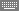 12345678910ถัดไป